Share changes of more than 1%, shown below, which have been accumulated during the quarter will be applied across FTSE/JSE Africa  after the close of business on Friday, 19 March 2010. Following the application of the quarterly review changes, the next update of shares in issue greater than 1% will be effective at the June 2010 review. Changes as a result of a corporate action will be applied as normal and in instances where accumulated share changes add up to 10% or more, implementation will take place immediately during the quarter. Please note that this data was cut on 26 February 2010.For FTSE / JSE index enquiries or further rmation about FTSE / JSE please contact:Client Services in UK: 		Tel: +44 (0) 20 7448 1810Client Services in US: 		Tel: +1 212 825 1328 or +1 415 445 5660Client Services in Asia Pacific: 	Tel: +852 2230 5800 or +65 6223 3738  JSE Limited 			Tel: (27 11) 520 7137 or +520 7106                    FTSE/JSE  Index Series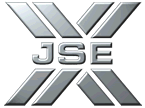 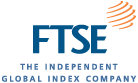 Management of Shares in Issue Changes – Quarterly ReviewAlpha CodeInstrument NameCountry CodeISIN FTSE Instruments in Issue (Old) JSE Instruments in Issue (New)% DiffACEACCENTUATESAFZAE000115986105,408,119.00 111,108,119.00 5.41ADRAdcorp HoldingsSAFZAE00000013954,081,010.00 59,309,129.00 9.67BEEBEGET HOLDINGSSAFZAE000044111762,880,492.00 798,109,242.00 4.62CBHCountry Bird HoldingsSAFZAE000094835187,099,313.00 202,069,313.00 8.00CLSClicks Group LtdSAFZAE000134854275,473,552.00 281,546,423.00 2.20CPLCapital Property FundSAFZAE000001731700,932,898.00 717,578,059.00 2.37CVNConvergenet HoldingsSAFZAE000102067905,415,155.00 915,115,941.00 1.07DTCDatatecSAFZAE000017745175,893,653.00 182,289,608.00 3.64HPAHospitality Property ASAFZAE00007679061,591,087.00 63,112,101.00 2.47HPBHospitality Property BSAFZAE00007680861,591,087.00 63,112,101.00 2.47KDVKayDav GroupSAFZAE000108940250,232,716.00 236,186,273.00 -5.61MFLMetrofile HoldingsSAFZAE000061727398,450,946.00 408,085,246.00 2.42OMLOld MutualSAFGB00073899265,479,348,898.00 5,666,149,971.00 3.41OMLOld Mutual PlcNAMGB00073899265,479,348,898.00 5,666,149,971.00 3.41OREOrion Real Estate Ltd.SAFZAE000075651579,490,167.00  630,698,688.00 8.84PIKPick N Pay StoresSAFZAE000005443506,133,882.00 480,397,321.00 -5.08PNGPinnacle Point GroupSAFZAE0001271227,646,469,799.00 7,006,622,412.00 -8.37SANSanyati HoldingsSAFZAE000081055414,037,387.00 440,037,387.00 6.28SNVSantova LogisticsSAFZAE0000906501,347,384,032.00 1,256,048,523.00 -6.78SUISun International LtdSAFZAE000097580109,830,904.00 111,095,130.00 1.15VUNVunani Capital HoldingsSAFZAE0001103594,503,462,763.00  4,621,942,216.00 2.63